V pondělí 29.10.2018 Neprůjezdná křižovatka u školy!!!Náhradní průjezd Mladá Boleslav (Jičín) – Dolánky a Nová TelibVarianta 1. pouze v případě vhodného počasí k pokládce asfaltu dne 26.10.2018 na křižovatce v Židněvsi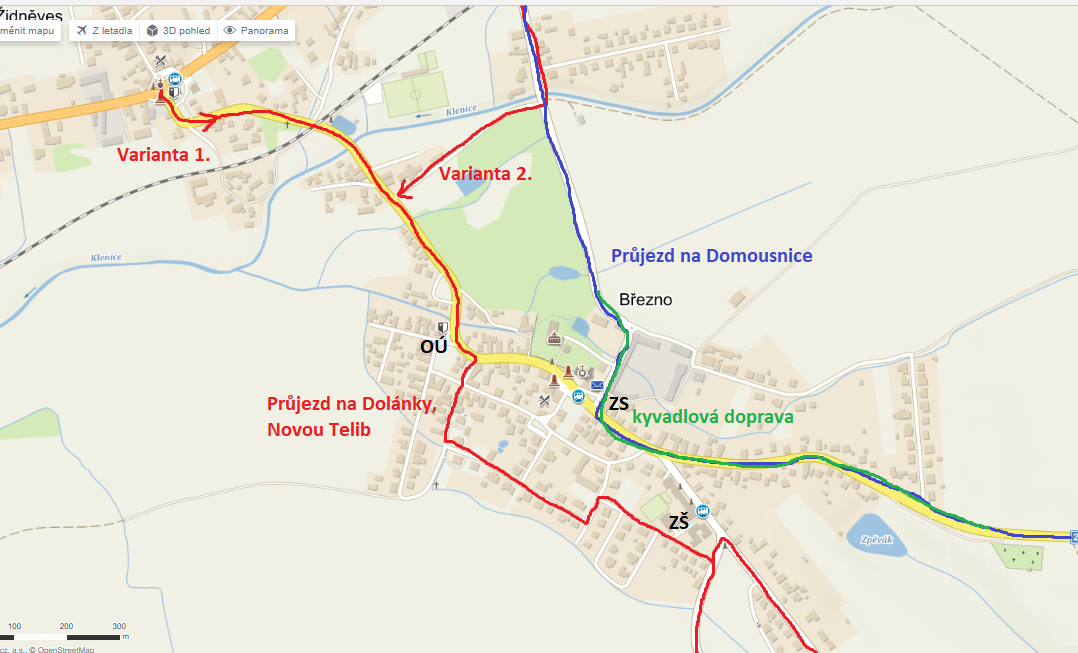 